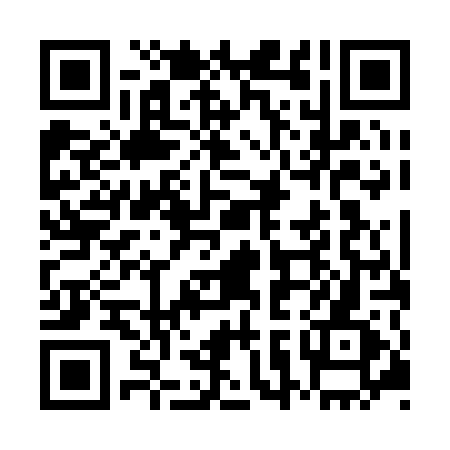 Ramadan times for Audruliai, LithuaniaMon 11 Mar 2024 - Wed 10 Apr 2024High Latitude Method: Angle Based RulePrayer Calculation Method: Muslim World LeagueAsar Calculation Method: HanafiPrayer times provided by https://www.salahtimes.comDateDayFajrSuhurSunriseDhuhrAsrIftarMaghribIsha11Mon4:564:566:5812:444:306:306:308:2512Tue4:534:536:5612:434:326:326:328:2813Wed4:504:506:5312:434:336:346:348:3014Thu4:474:476:5112:434:356:366:368:3215Fri4:454:456:4812:434:366:386:388:3416Sat4:424:426:4512:424:386:406:408:3717Sun4:394:396:4312:424:406:426:428:3918Mon4:364:366:4012:424:416:446:448:4119Tue4:334:336:3812:414:436:466:468:4320Wed4:304:306:3512:414:456:486:488:4621Thu4:274:276:3312:414:466:506:508:4822Fri4:244:246:3012:404:486:526:528:5123Sat4:214:216:2712:404:496:546:548:5324Sun4:184:186:2512:404:516:566:568:5525Mon4:154:156:2212:404:526:586:588:5826Tue4:114:116:2012:394:547:007:009:0027Wed4:084:086:1712:394:557:027:029:0328Thu4:054:056:1512:394:577:047:049:0629Fri4:024:026:1212:384:587:067:069:0830Sat3:583:586:0912:385:007:087:089:1131Sun4:554:557:071:386:018:108:1010:131Mon4:524:527:041:376:038:128:1210:162Tue4:484:487:021:376:048:148:1410:193Wed4:454:456:591:376:068:168:1610:214Thu4:414:416:571:376:078:188:1810:245Fri4:384:386:541:366:088:208:2010:276Sat4:344:346:521:366:108:228:2210:307Sun4:314:316:491:366:118:248:2410:338Mon4:274:276:471:356:138:268:2610:369Tue4:244:246:441:356:148:278:2710:3910Wed4:204:206:421:356:158:298:2910:42